KEARSARGE ASSOCIATIONSHIP’S STORE Order FormName:Date:__________________________________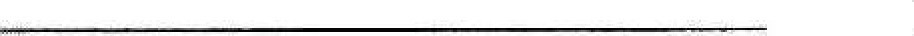 Address:________________________________Address:________________________________               Phone: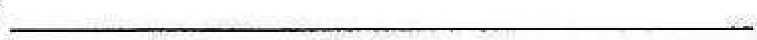 City:____________________________________              Email: State:____________________________________Zip code:__________________________________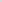 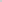 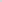 Mail to: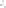 Charlotte Patton, 2501 Bienville Blvd, Unit 514, Ocean Springs, MS 39564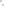 Phone: (228) 324-7174 charlotteap@bellsouth.netDescriptionDescriptionColorSizeQuantityUnit PriceTotalGOLF SHIRTGOLF SHIRTDRESS SHIRTDRESS SHIRTNAVYSWEAT SHIRTSWEAT SHIRT  HAT CV. 	CVS 33  HAT CV. 	CVS 33NAVYSHIPCREST Cloth CV, CVA, CVS 33SHIPCREST Cloth CV, CVA, CVS 33SHIP CREST Magnetic CVA, CVS33SHIP CREST Magnetic CVA, CVS3350th ANNIVERSARY FIRST DAY COVER50th ANNIVERSARY FIRST DAY COVERDAWN OF GLORY PRINT WatercolorMake checks payable to the "Kearsarge Association"Make checks payable to the "Kearsarge Association"SubtotalMake checks payable to the "Kearsarge Association"Make checks payable to the "Kearsarge Association"Balance Oue